UNIVERSITE CLAUDE BERNARD - LYON 1_______________________________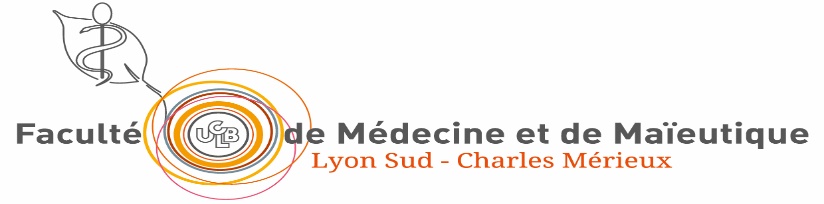 Nom, prénom du candidat :Titre de la thèse :Document à remplir par le Président de jury, Professeur à l’Université Claude Bernard –LYON 1Le Président s’engage à prendre la responsabilité du suivi de la thèse pour en assurer la qualité, Le Président établit un court rapport ci-dessous confirmant que le travail effectué correspond bien à celui attendu pour une thèse de Doctorat en MédecineLes soutenances doivent débuter au plus tard à 18 heuresRapport du Président du Jury de la thèse 				Lyon, leVu, le Doyen de la Faculté	Le Président de Jury		de Médecine et de Maïeutique	(Nom, Prénom du Président etLyon-Sud Charles Mérieux	cachet du ServicePr Philippe PAPAREL		SignatureDate :Lieu :Heure de la thèse :